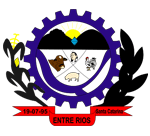 Estado de Santa CatarinaPREFEITURA MUNICIPAL DE ENTRE RIOSPortaria nº533 de 05 de dezembro de 2022.CONCEDE LICENÇA PRÊMIO AO SERVIDOR PÚBLICO MUNICIPAL JULIANO ANDRÉ HANS,  E DÁ OUTRAS PROVIDÊNCIAS.JOÃO MARIA ROQUE, Prefeito de Entre Rios, Estado de Santa Catarina, no uso de suas atribuições legais e em conformidade com a Lei Municipal vigente; eArtigo 1º. Conceder Licença Prêmio conforme a 018/2007 art. 103, para o servidor Juliano André Hans, pelo prazo de 15 (quinze) dias, a iniciar em 05 de dezembro de 2022 a 19 de outubro de 2022. Retorno em 20 de dezembro de 2022.Parágrafo Único: Período de Licença Prêmio maio de 2018 a maio de 2021. Sendo que o restante dos 15 (quinze) dias vai tirar posteriormente.Artigo. 2º.  A presente Portaria entrará em vigor na data de sua publicação.Artigo. 3º. Revogam-se as disposições em contrário.Registre e Publique-se.Entre Rios/SC, em 05 de dezembro de 2022.JOÃO MARIA ROQUEPrefeito Municipal 